        Муниципальное Бюджетное Общеобразовательное Учреждение                                           «Средняя   общеобразовательная казачья школа»                  с. Знаменка,    Нерчинский район,   Забайкальский край                        Кроссворд  по музыке          для    учащихся  6-7  классов                           на тему:              «Фредерик Шопен»           Материал применим к любому УМК  по  музыке для                               общеобразовательных учреждений 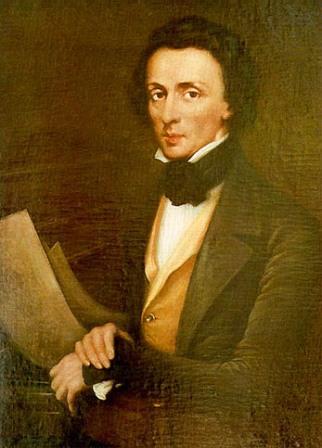 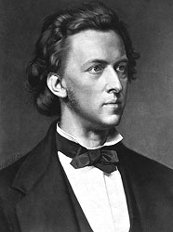                                                                                 Учитель музыки -                                                                      Трушина Светлана  ЮрьевнаЦель:   Закрепление предметных знаний учащихся по творчеству зарубежных композиторов, воспитание интереса к предмету.По горизонтали:Кто из композиторов назвал Ф. Шопена «Душою фортепиано»Музыкальная форма, в которой написана Мазурка Си бемоль мажорКому принадлежат слова, посвященные Ф. Шопену: «Долой шапки, господа, перед вами гений!»Польский поэт,  друг Ф. ШопенаПольский танец  в творческом наследии Ф. ШопенаПо вертикали:Направление, к которому принадлежит творчество Ф. ШопенаФ. Шопен – польский композитор, но большую часть своей жизни он прожил вэтом   городеМеждународный конкурс имени Ф. Шопена проводится Французский художник, написавший портрет ШопенаЗнаменитый  «Этюд  До- минор»  носит название…                                                 Ключи:         По горизонтали:РубинштейнРондоШуманМицкевичПолонез     По вертикали:РомантизмПарижВаршаваДелакруаРеволюционный                                                             Источник:Искусство:  Музыка. 7 класс. учебник  / Т.И  Науменко ,  В. .В. Алеев .- 2-е изд., стереотип.-  М.  Дрофа.  2015 гУчебник: Науменко Т.И. Искусство. Музыка. 6 кл.: учебник / Т.И. Науменко, В.В. Алеев.- 2-е изд.,  стереотип.-М.: Дрофа, 2014 г234115234523ПВАА41РРД1РУБИНШТЕЙН5ОЖАЛРМВАЕААКВН2РОНДОТУЛИАЮЗЦ3ШУМАН4МИЦКЕВИЧОН5ПОЛОНЕЗЫЙ